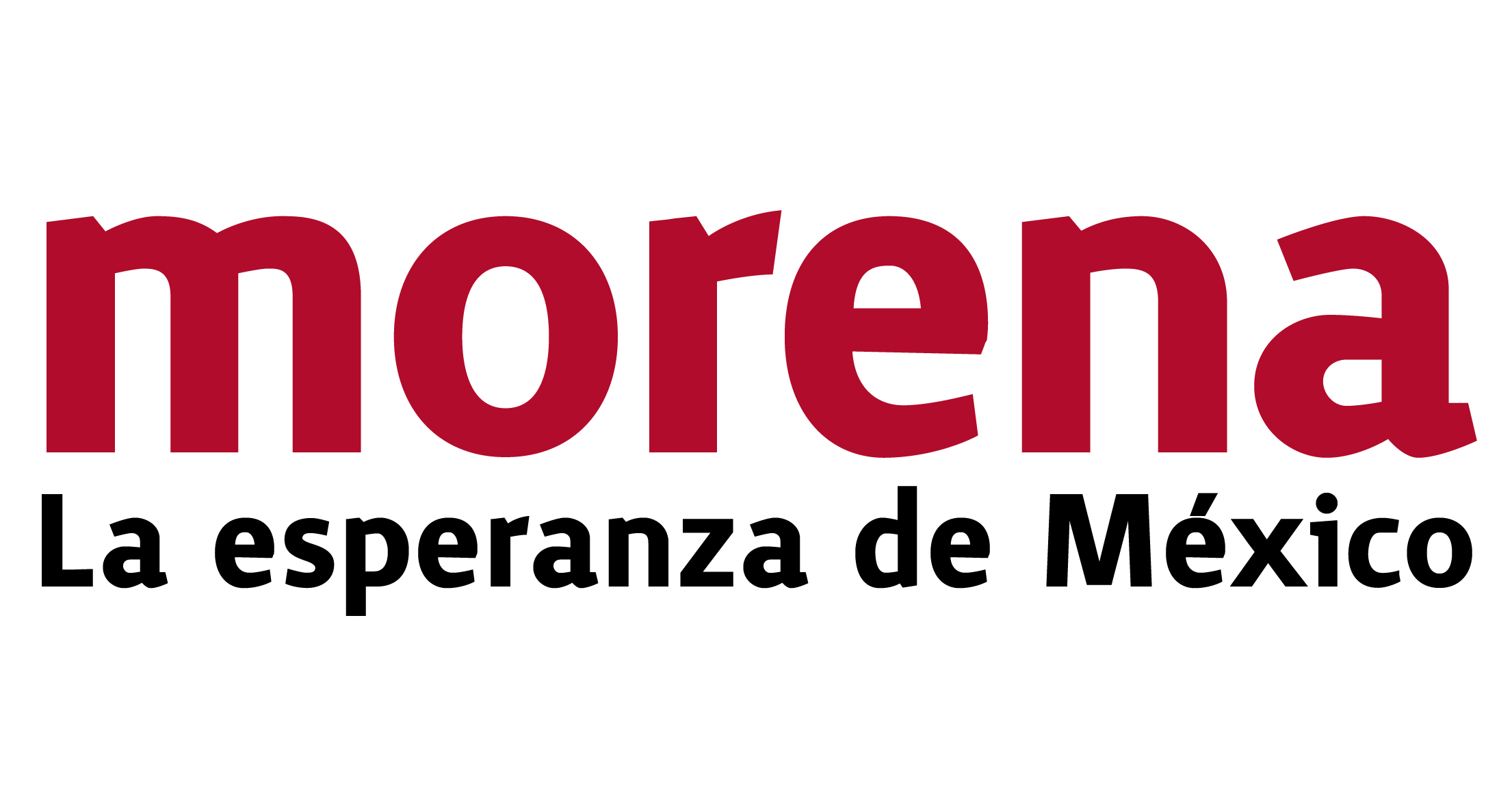 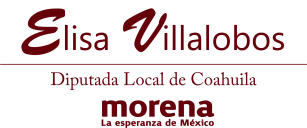 Apoyos durante el mes de junio.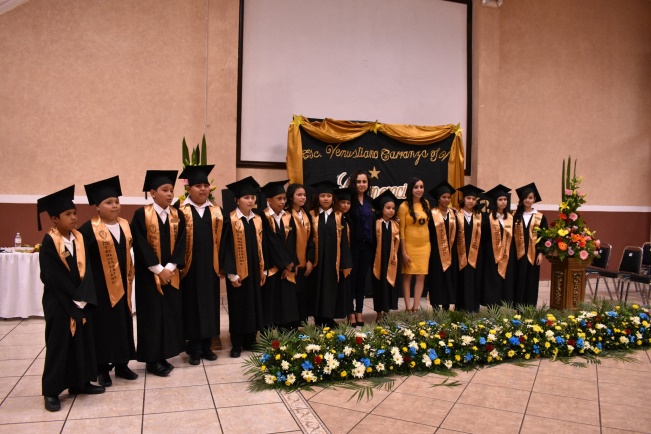 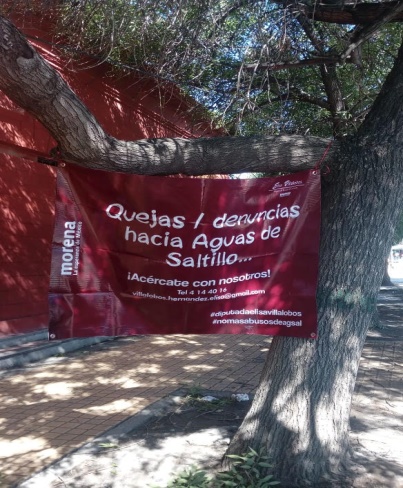 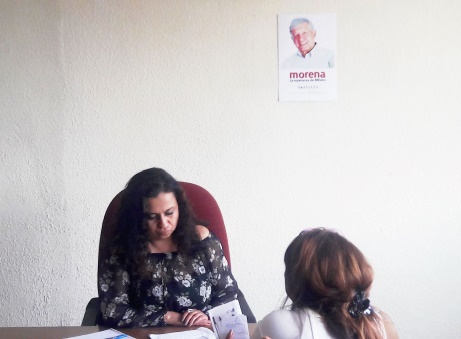 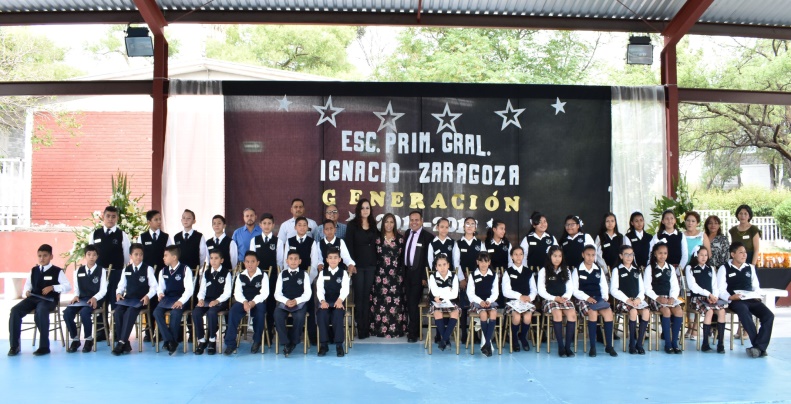 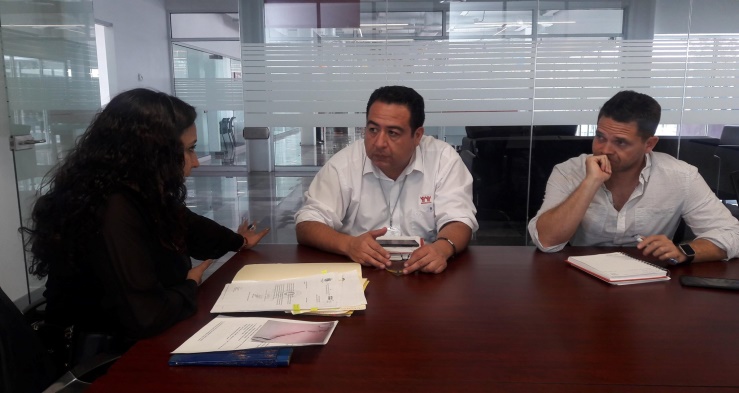 Apoyo salud11Asesoría Jurídica12Apoyo social2137